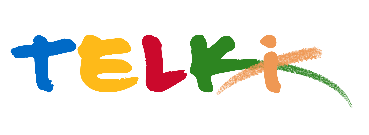 Telki Község Önkormányzata2089 Telki, Petőfi u.1.Telefon: (06) 26 920 801E-mail: hivatal@telki.huwww.telki.huELŐTERJESZTÉS A Képviselő-testület 2022. október 3.-i rendes ülésére „Zsámbéki-medence szennyvíztisztítás fejlesztése (ÉMO 17)” című projekt Konzorciumi megállapodás módosításaA napirendet tárgyaló ülés dátuma: 			2022.10.03.A napirendet tárgyaló ülés: 				Képviselő-testület Előterjesztő: 						Deltai Károly polgármesterAz előterjesztést készítette: 				dr. Lack Mónika jegyző		 A napirendet tárgyaló ülés típusa: 			nyílt / zárt A napirendet tárgyaló ülés típusa:			rendes / rendkívüliA határozat elfogadásához szükséges többség típusát: egyszerű / minősített A szavazás módja: 					nyílt / titkos 1.Előzmények, különösen az adott tárgykörben hozott korábbi testületi döntések és azok végrehajtásának állása: ---2. Jogszabályi hivatkozások: 3.Költségkihatások és egyéb szükséges feltételeket, illetve megteremtésük javasolt forrásai: ---4. Tényállás bemutatása: A Nemzeti Fejlesztési Programiroda ( NFP) a KEHOP-2.2.2-15-2019-00150 azonosítószámú „Zsámbéki medence szennyvíztisztítás fejlesztése (ÉMO 17)” Projekt „PR, kötelező tájékoztatás és nyilvánosság” projektelem beszerzési feladatait visszaadta a Végső Kedvezményezett(ek)nek. Ennek értelmében ezen feladatokat a tagönkormányzatoknak kell ellátniuk. A PR, kötelező tájékoztatás eljárás(oka)t településenként vagy együttesen, meghatalmazott útján is lefolytathatják a települések.Az NFP elkészítette a KEHOP-2.2.2-15-2019-00150 Zsámbéki medence szennyvíztisztításának fejlesztése elnevezésű projekthez kapcsolódó Konzorciumi Együttműködési megállapodás 2.sz módosítását, mely a feladat ellátást az önkormányzatokhoz delegálja. Az elmúlt ülésén a képviselő-testület döntött arról, hogy Telki, mint gesztor település felvállalja a PR feladatok előkészítését, pályáztatás és koordinálását az érintett projekt tekintetében, mely feladatok elindításának alapja a Konzorciumi Együttműködési megállapodás módosítása.Telki, 2022. szeptember 26.Deltai KárolypolgármesterHatározati javaslatTelki község ÖnkormányzatKépviselő-testülete/2022.(X.   ) számú önkormányzatiHatározata„Zsámbéki-medence szennyvíztisztítás fejlesztése (ÉMO 17)” című projekt PR és szemléletformáló feladatok ellátására szóló gesztori feladatokTelki község Önkormányzat képviselő-testülete úgy határozott, hogy a KEHOP-2.2.2-15-2021-00150 kódszámú, „Zsámbéki-medence szennyvíztisztítás fejlesztése (ÉMO 17)” című projekt Konzorciumi Együttműködési megállapodás 2.számú módosítását jóváhagyja.A képviselő-testület felhatalmazza a Konzorciumi Együttműködési megállapodás 2. számú módosításának aláírására.Felelős: PolgármesterHatáridő: azonnal